治水事業促進全国大会 決議 要請状況　　  　１１月２２日（月）　　斉藤　鉄夫　国土交通大臣 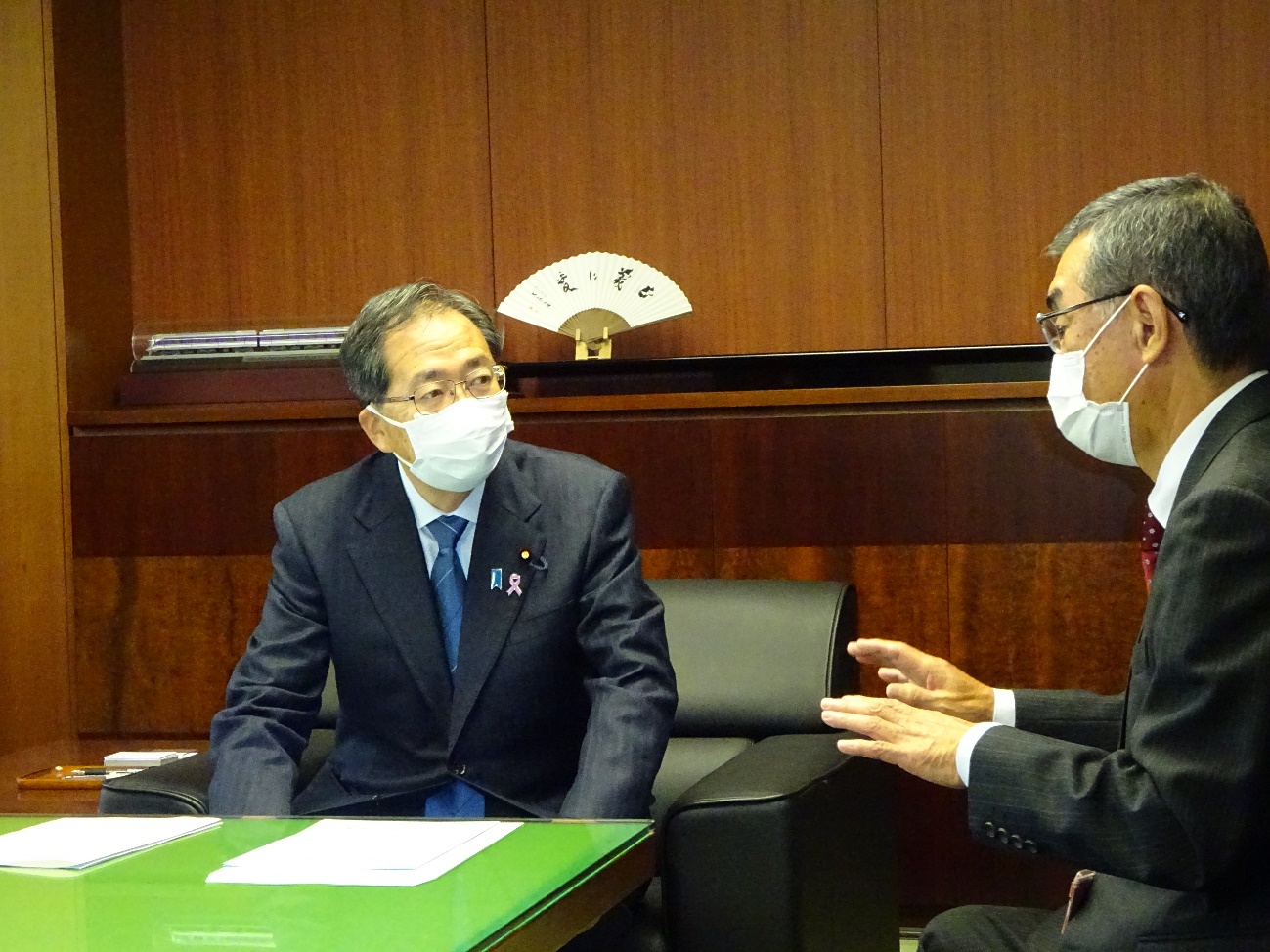 